臺南市公立中山國民中學108學年度學校課程願景學校願景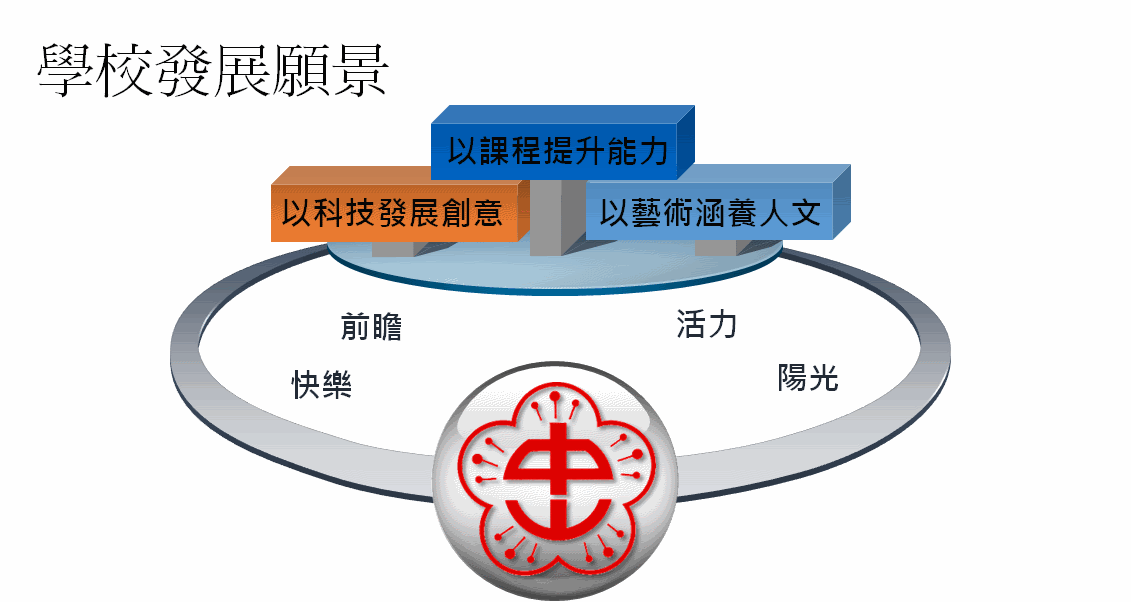 (一)	學校願景1.	以課程提升能力：發展學校校本課程，活化學校課程與教學，培養學生多元能力。2.	以藝術涵養人文：以藝術培養學生自主學習能力、對家鄉的認同感及對社會的人文關懷。3.	以科技發展創意：建立創客教育基地，讓學生「做中學」、「學中做」，經由動手做的過程激發創意，培育學生創新的特質及熱忱。4.	以美學建構空間：營建美感體驗和文化探索空間，催化學校空間知性與美育認知的改善，創造教師與學生之間交流對話的場域。(二)	學校目標1.	形塑人文校園︰學校是師生、校友和社區居民的生活空間，應形塑具有人性關懷及教育理念的人文環境,以發揮「人-境」互動，潛移默化的境教功能。2.	發展科技校園︰社會變遷急遽，科技日新月異，建構現代化的學校，培養未來公民，應發展科技校園環境，以提升學校經營和敎師敎學的效能。3.	呈現藝術校園︰藝術豐富人類的生活，更是充實心靈的活水源頭，學校應規畫藝術校園環境，以美化校園、美化人生｡4.	建構安全校園︰校園是眾多學生聚集、活動與學習的場所，學校必須建構師生免於恐懼和傷害，並可以安全教學與學習的環境。5.	建置健康校園︰健康就是財富，也是美好人生的指標，因此優質的學校一定要是充滿活力，且能維持強健體魄與身心健全的健康學習環境。6.	力呈永續校園︰永續發展是學校經營的新趨勢，即以生態、節能、減廢、健康的綠建築理念，來建構自然校園｡7.	建立無障礙校園︰考量行動不便者及師生空間移動之需，秉持｢只要是一般人可以到達的地方, 行動不便者皆可以到達使用｣的信念和理想。學生圖像在鳳凰城裡散步，在鳳凰樹下沉思，希望孩子像鳳凰鳥翱翔未來……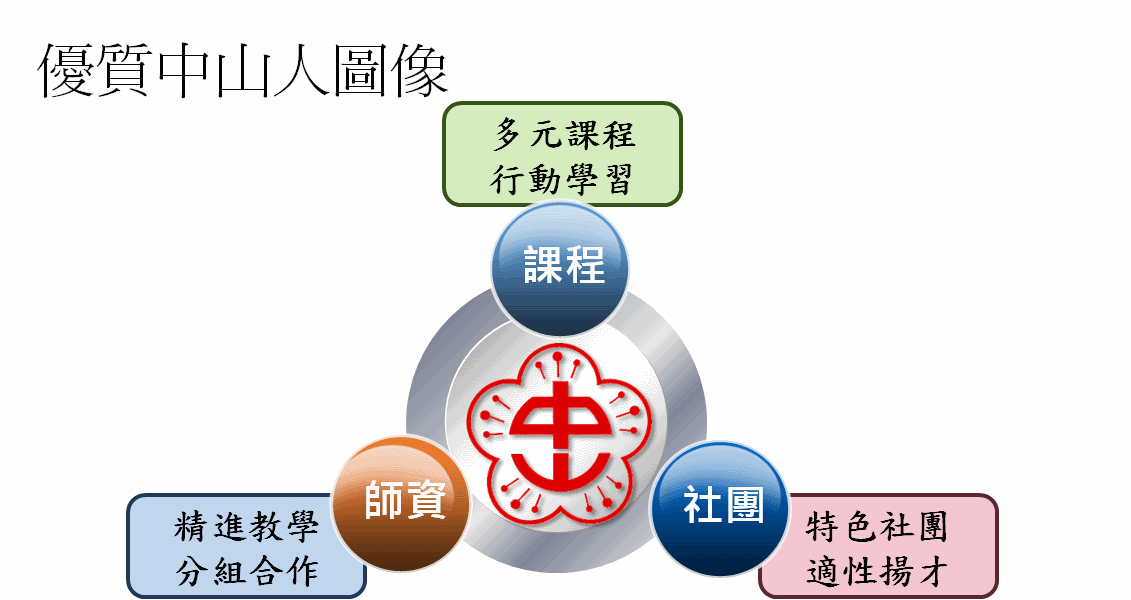 【鳳凰城上人文優	科藝為翅中山游】遂成為我們師生未來共同的圖像。教學團隊以理解學生需求為起點，以府城在地文化的優勢為基底，開展出跨領域的特色課程，「人文底蘊」從認知而理解而探究，藉由科技載具完成獨立研究、「科技創造」從理論而操作而創造，加乘美學設計科技來自人性、「美學新力」從感受而嘗試而培力，科技人文應用開展視聽美學的三大面向著手，建構出五大關鍵能力(觀察力、感知力、創造力、統整力、恆毅力)，並能在「生活應用」時優游自在。我們的課程造就我們的孩子：認識土地、關愛人文；修習科技、擁抱未來；修養美感、接軌世界； 我們的課程讓孩子擁有全方位的能力去實踐夢想。你看，中山學子會停下來，撫觸每一株刻劃歷史紋路的鳳凰木，沉思、紮根，而那鳳凰花終要匯集成一隻隻火鳳凰，勇敢無懼、優游自信的往時代飛翔，深化了對府城在地文史的認識，也從府城的文化及美學開展出新的創造，在運作的過程中同時也建構教師與學生及社區的自發、互動、共好的核心素養。參、課程地圖(說明：各校自行依整體課程發展所需撰寫，惟須包含彈性學習課程架構規劃及各年級統整性探究課程主題規畫。)一、學校校訂課程規劃架構表(大系統)校訂課程：概述與學校願景、學生圖像之關聯(約100個字概述)◎課程名稱需與課表中相符，請斟酌字數。二、學校校訂課程統整性探究課程規劃表(中系統)社團活動與技藝課程、特殊需求領域課程、其他類課程於本次檢視無需呈現。構思(1)各年級可能的核心概念、場域、素材或題材。(2)各年級培養的相關能力。(3)檢核其各年級的適切性及銜接性。在學校主題下，命名年級學期/學年主題，為學期/學年主題撰述20-50字的概說，再次檢視年級間的縱向連貫與領域間的橫向統整。校訂課程彈性學習課程課程類型年級節數課程名稱7年級8年級9年級校訂課程彈性學習課程課程類型年級節數課程名稱節數節數節數校訂課程彈性學習課程統整性探究課程主題/專題/議題(自行增列)吟遊鳳凰百年史111校訂課程彈性學習課程統整性探究課程主題/專題/議題(自行增列)科技重生鳳凰鳥111校訂課程彈性學習課程統整性探究課程主題/專題/議題(自行增列)絢麗鳳凰展美藝111校訂課程彈性學習課程社團活動與技藝課程社團活動111校訂課程彈性學習課程特殊需求領域課程校訂課程彈性學習課程其他類課程(自行增列)民主表達111校訂課程彈性學習課程其他類課程(自行增列)校訂課程彈性學習課程其他類課程(自行增列)校訂課程彈性學習課程學校實際彈性學習總節數學校實際彈性學習總節數555校訂課程彈性學習課程課綱規範彈性學習節數課綱規範彈性學習節數3-63-63-6課程名稱實施時間學習主題名稱內容概述內容實際所含涉領域吟遊鳳凰百年史七上鳳凰傳說學生透過學校老樹課程，發現鳳凰樹之美，以生活經驗出發，透過走讀踏查在地文史，認識承天府寧南坊，關懷在地文化與鳳凰樹情感的連結。吟遊鳳凰百年史七下吟遊鳳凰百年史八上	鳳凰藝揚	:以鳳凰樹的生態引導學生關注大自然的永續發展也透過語言溝通，探索不同文化，藉由美學的陶冶、創作舞蹈，創造永續美學發展的核心價值。吟遊鳳凰百年史八下吟遊鳳凰百年史九上詩歌鳳凰: 寫作力潛能開發課程，運用觀察力、聯想力、想像力、感知力、組織力讓血作變成是一件快樂的事吟遊鳳凰百年史九下課程名稱實施時間學習主題名稱內容概述內容實際所含涉領域科技重生鳳凰鳥七上繽紛鳳凰學生透過歷史的脈絡與地理連結跟國際接軌，透過國際溝通語言（英語會話）、了解學校與台灣。科技重生鳳凰鳥七下科技重生鳳凰鳥八上鳳凰翔空:學生透過數學能認識數列，並觀察鳳凰花的樹葉生長規律與數列的關係，了解在地美術館建築之美。科技重生鳳凰鳥八下科技重生鳳凰鳥九上鳳凰鳴歌全球公民關懷地球，了解百年歲月鳳凰城，建立在地課程，帶領學生重繪歷史的記憶科技重生鳳凰鳥九下課程名稱實施時間學習主題名稱內容概述內容實際所含涉領域絢麗鳳凰展美藝七上鳳凰遊城學生透過桌遊活動，接觸社區，能運用所學的知識技能，應用於生活中，關心生活周遭問題，並透過動手做解決問題絢麗鳳凰展美藝七下絢麗鳳凰展美藝八上漫遊鳳凰透過觀察大自然生物構造解析運動結構與機構，能以科學態度思考生活中所遇到的問題。絢麗鳳凰展美藝八下絢麗鳳凰展美藝九上百變鳳凰: 學生透過觀察與實際經驗感受鳳凰樹的生命力，藉由實驗與程式控制培養解決問題及主動學習能力。絢麗鳳凰展美藝九下